Załącznik do Uchwały Zarządu Województwa Opolskiego Załącznik nr 1 do SWZ  Nr postępowania: DOA-ZP.272.46.2022OPIS PRZEDMIOTU ZAMÓWIENIA EKOSPEKTAKL EDUKACYJNY W RAMACH PROJEKTU "MAMY RADY NA ODPADY” — KAMPANIA EDUKACYJNA NA TERENIE WOJEWÓDZTWA OPOLSKIEGO WPROWADZENIEUrząd Marszałkowski Województwa Opolskiego wraz z partnerami realizuje projekt „MAMY RADY NA ODPADY”- kampania edukacyjna na terenie województwa opolskiego. Projekt ma charakter innowacyjnego podejścia do edukacji w zakresie gospodarowania odpadami i polega na przeprowadzeniu kompleksowej kampanii edukacyjno-informacyjnej o zasięgu regionalnym (wojewódzkim), skierowanej do dzieci, młodzieży i dorosłych mieszkańców województwa opolskiego.Głównym celem projektu jest osiągnięcie wyższych poziomów odzysku i recyklingu poprzez zwiększenie świadomości i kompetencji mieszkańców województwa opolskiego w zakresieprawidłowego postępowania z odpadami komunalnymi.Jednym z narzędzi edukacyjnych w ramach ww. projektu jest spektakl teatralny będący przedmiotem niniejszego zamówienia.CEL REALIZACJI ZAMÓWIENIAPrzedmiotem zamówienia jest świadczenie usługi polegającej na organizacji i wystawieniu spektaklu teatralnego o tematyce gospodarowania odpadami, zwanego dalej ekospektaklem wraz z materiałami edukacyjnymi o tej samej tematyce, realizowanej w ramach projektu pn. "MAMY RADY NA ODPADY”- kampania edukacyjna na terenie województwa opolskiego.Realizacja zamówienia ma pozwolić na włączenie problematyki ekologii integralnej i gospodarki cyrkulacyjnej do programów edukacyjnych szkół w województwie opolskim oraz zrealizować główne założenie tj. wzrost wiedzy i świadomości ekologicznej w zakresie prawidłowej gospodarki odpadami.GRUPA DOCELOWA EKOSPEKTAKLUUczniowie klas I-III szkoły podstawowej.PRZYGOTOWANIE SCENARIUSZA SPEKTAKLUWykonawca przygotuje scenariusz ekospektaklu na bazie i w oparciu o wytyczne zawarte w OPZ.Do 10 dni roboczych od zawarcia umowy Wykonawca przedstawi Zamawiającemu scenariusz spektaklu do akceptacji. Zamawiający może wnosić uwagi do przedstawionego scenariusza, 
a Wykonawca zobowiązuje się je wprowadzić aż do momentu ostatecznej akceptacji.Zamawiający zastrzega sobie prawo do wnoszenia uwag lub akceptacji scenariusza spektaklu w terminie 3 dni roboczych od dnia otrzymania materiału, a Wykonawca zobowiązuje się je wprowadzać w terminie 3 dni roboczych od dnia przekazania uwag. Scenariusz ekospektaklu powinien uwzględniać następujące elementy:fabuła, która ma zostać dostosowana do możliwości percepcyjnych i uwarunkowań rozwojowych uczniów w wieku wczesnoszkolnym oraz powinna zawierać elementy edukacyjne w zakresie prawidłowej gospodarki odpadami,udział min. 2 aktorów w spektaklu, którzy posiadają co najmniej 1-roczne doświadczenie w pracy aktorskiej,min. 2 lalki teatralne nawiązujące do tematyki prawidłowego gospodarowania odpadami oraz dostosowane do wieku uczniów – I etap edukacyjny, obejmujący klasy I-III szkoły podstawowej – edukacja wczesnoszkolna, min. 2 rekwizyty teatralne nawiązujące do tematyki prawidłowego gospodarowania odpadami oraz dostosowane do wieku uczniów – I etap edukacyjny, obejmujący klasy I-III szkoły podstawowej – edukacja wczesnoszkolna, miejsce akcji spektaklu, które ma nawiązywać do środowiska naturalnego (np. w lesie, nad morzem, w górach),piosenki śpiewane przez aktorów,rymowane dialogi,wizualizacja/zdjęcia rekwizytów i kostiumów, które zostaną wykorzystane w spektaklu.Reżyser ekospektaklu powinien posiadać doświadczenie w reżyserii co najmniej 3 spektakli teatralnych dla dzieci i młodzieży.REALIZACJA SPEKTAKLUDo 10 dni roboczych od zawarcia umowy Wykonawca i Zamawiający uzgodnią harmonogram realizacji ekospektaklu zgodnie z poniższymi założeniami:Ekospektakl powinien zostać przedstawiony 76 razy we wszystkich gminach województwa opolskiego (zgodnie z załącznikiem), w tym 5 razy w mieście Opolu oraz 2 razy w Kędzierzynie-Koźlu, zgodnie z ustalonym Harmonogramem. Istnieje możliwość wykonania maksymalnie 2 spektakli dziennie.Szczegółowe godziny wystawienia spektakli zostaną ustalone z Wykonawcą w uzgodnionym Harmonogramie, jednak przedstawienia nie mogą rozpoczynać się przed godziną 8:00 i muszą zakończyć się do godziny 16:00.Ekospektakl powinien zostać wystawiony wskazaną w lit. a. liczbę razy, w ciągu 6 miesięcy od akceptacji scenariusza spektaklu i harmonogramu.Harmonogram może ulegać zmianom na etapie realizacji umowy, zarówno z inicjatywy Wykonawcy, jak i Zamawiającego. Każdorazowo zmiana Harmonogramu wymaga akceptacji obu stron.Zamawiający przewiduje, że w jednym spektaklu będzie uczestniczyć od 80 do 110 osób, w zależności od wielkości pomieszczenia oraz zgłoszonej liczby uczestników.Spektakl powinien być mobilny - wykonawca zobowiązuje się do dotarcia ze spektaklem do wszystkich gmin na terenie województwa opolskiego, zgodnie z załącznikiem.Zamawiający zapewnia rekrutację widzów do ekospektaklu oraz organizację miejsca przedstawienia. Miejsca, w których mowa w pkt. 1.a. zostaną uzgodnione przez Zamawiającego z jednostkami samorządu terytorialnego i przedstawione w Harmonogramie. Docelowo przedstawienia mają się odbyć w pomieszczeniach zamkniętych, w których będzie możliwość realizacji spektaklu (Domy Kultury, hale widowiskowe, szkoły, aule – w zależności od możliwości gmin).Pomieszczenia, w których odbędą się przedstawienia, zostaną udostępnione Wykonawcy nieodpłatnie wraz z niezbędnymi mediami. Koszt eksploatacji pomieszczeń, w tym koszty zużycia mediów zostaną poniesione przez instytucje udostępniające dane pomieszczenie.W sytuacji, w której po przeprowadzeniu rekrutacji widzów do ekospektaklu przez Zamawiającego okazałoby się, że w którejś z gmin nie ma możliwości organizacji ekospektaklu, Zamawiający wskaże Wykonawcy gminę, w której przedstawienie zostanie wykonane większą liczbę razy, jednak z zachowaniem przewidzianej w pkt 1.a. liczby spektakli.Wykonawca zobowiązuje się do zapewnienia rekwizytów, scenografii, reżyserii spektaklu, zatrudnienia aktorów, obsługi technicznej, oświetlenia i nagłośnienia oraz innych działań niezbędnych do wystawienia spektaklu teatralnego.Wykonawca zobowiązuje się przedłożyć Zamawiającemu po każdym zrealizowanym spektaklu 10 zdjęć w formacie jpg. z przedstawienia drogą mailową w terminie 7 dni od realizacji przedstawienia.Wykonawca przeniesie na Zamawiającego autorskie prawa majątkowe do wszystkich przekazanych zdjęć wykonanych w trakcie realizacji ekospektaklu, wraz ze zgodą autora zdjęć na ich wykorzystanie.Zdjęcia muszą być wolne od wad prawnych i roszczeń osób trzecich.Wykonawca będzie zobowiązany zebrać zaświadczenia od opiekunów grupy o liczbie uczestników na każdym spektaklu. Zaświadczenie zostanie podpisane przez opiekuna grupy. Egzemplarze podpisanych zaświadczeń będą załącznikiem do faktury niezbędnym do wypłaty wynagrodzenia.Wymagany czas trwania spektaklu to od 40 do 45 minut. Jednocześnie Wykonawca musi przewidzieć również dodatkowy czas na pogadankę aktorów z widzami po zakończeniu spektaklu- od 15 do 20 minut. Pogadanka ma dotyczyć tematyki gospodarowania odpadami i nawiązywać do fabuły ekospektaklu (jakie są odczucia widzów po ekospektaklu, jakie mają doświadczenia, jakie wyciągają wnioski, czy wyciągnęli odpowiednie wnioski, czy zrozumieli przekaz, a może mają inne odczucia, itd.). Pogadanka ma mieć formę pytań skierowanych do uczestników, którzy mają mieć możliwość również zadawania pytań aktorom. Pogadanka ma na celu wzbudzenie interakcji i wpłynąć na zapamiętanie właściwego morału przedstawienia.Do 10 dni roboczych od zawarcia umowy Wykonawca przedstawi Zamawiającemu scenariusz pogadanki do akceptacji. Zamawiający może wnosić uwagi do przedstawionego scenariusza, a Wykonawca zobowiązuje się je wprowadzić aż do momentu ostatecznej akceptacji.Zamawiający zastrzega sobie prawo do wnoszenia uwag lub akceptacji scenariusza pogadanki w terminie 3 dni roboczych od dnia otrzymania materiału, a Wykonawca zobowiązuje się je wprowadzać w terminie 3 dni roboczych od dnia przekazania uwag.Wszystkie osoby, które realizując przedmiot Zamówienia będą miały kontakt z dziećmi, Wykonawca powinien zweryfikować w Rejestrze Sprawców Przestępstw na Tle Seksualnym.MATERIAŁ EDUKACYJNYWykonawca przygotuje materiał edukacyjny w formie książeczki dla dzieci.Do 10 dni roboczych od zawarcia umowy Wykonawca przedstawi Zamawiającemu materiał edukacyjny (projekt graficzny wraz z pełną treścią) do akceptacji. Zamawiający może wnosić uwagi do przedstawionego materiału edukacyjnego, a Wykonawca zobowiązuje się je wprowadzić aż do momentu ostatecznej akceptacji.Zamawiający zastrzega sobie prawo do wnoszenia uwag lub akceptacji projektu graficznego materiału edukacyjnego w terminie 3 dni roboczych od dnia otrzymania materiału, a Wykonawca zobowiązuje się je wprowadzać w terminie 3 dni roboczych od dnia przekazania uwag.Wykonawca przekaże również Zamawiającemu materiał edukacyjny w wersji elektronicznej po akceptacji projektu materiału przez Zamawiającego.Po stronie Wykonawcy należy opracowanie merytoryczne, graficzne, przygotowanie do druku, druk i skład oraz korekta językowa materiału edukacyjnego.Wykonawca wykona druk materiału edukacyjnego w terminie 10 dni roboczych od akceptacji projektu materiału edukacyjnego przez Zamawiającego.Materiał edukacyjny ma umożliwić uczniom klas wczesnoszkolnych utrwalenie treści zawartych w ekospektaklu. Tym samym koncepcja materiału edukacyjnego i ekospektaklu musi być ze sobą spójna i uzupełniać się.Materiał edukacyjny ma przedstawiać treści o tematyce prawidłowej gospodarki odpadami.Materiał edukacyjny w formie książeczki powinien posiadać: nakład: 10 000 szt. egzemplarzy,co najmniej 24 strony plus okładka,papier środka: o gramaturze min. 140-150 g/m2 , zadruk dwustronny w pełnym kolorze 4+4 CMYK, kreda matowa minimalne wymiary książki  szerokość 235 mm, wysokość 215 mm,papier okładki: o gramaturze min. 250-355 g/ m2 zadruk dwustronny w pełnym kolorze 4+4 CMYK, kreda matowaoprawę zeszytową,druk kolorowy materiału edukacyjnego,odpowiednie oznaczenia promocyjne, zgodnie z wytycznymi Zamawiającegoelementy graficzne w ilości min. 10 na cały materiał, np. rysunkitekst z uwzględnieniem minimum 1000 znaków tekstowych (ze spacjami) w całym materiale edukacyjnym, tekst wyrównany do lewej strony, niejustowany,czcionka musi mieć rozmiar minimum 12 i jej krój ma być pozbawiony ozdobników w postaci szeryfów – końcówki znaków są proste (na przykład Helvetica, lub Arial, lub Calibri, lub Tahoma),Należy stosować interlinię między wierszami: 1,15 lub 1,5,Format, kolorystykę oraz tekst dostosowany do potrzeb osób z niepełnosprawnościami z uwzględnieniem wytycznych WCAG 2.1 oraz wytycznych w zakresie realizacji zasad również szans i niedyskryminacji, w tym dostępności dla osób z niepełnosprawnościami oraz zasady równości szans kobiet i mężczyzn w ramach funduszy unijnych na lata 2014-2020 (dostępne na stronie: https://www.funduszeeuropejskie.gov.pl/strony/o-funduszach/dokumenty/wytyczne-w-zakresie-realizacji-zasady-rownosci-szans-i-niedyskryminacji-oraz-zasady-rownosci-szans/  ).Wykonawca będzie zobowiązany do wydawania materiałów edukacyjnych wszystkim uczestnikom spektaklu po jego zakończeniu w ilości: po 1 sztuce dla każdego uczestnika. Wykonawca po zakończeniu realizacji usługi przekaże Zamawiającemu pozostałe materiały edukacyjne.ZASADY OZNAKOWANIAWszystkie materiały zrealizowane w ramach zamówienia muszą zostać odpowiednio oznakowane zestawem znaków wskazujących na ich finansowanie ze środków RPO WO 2014-2020: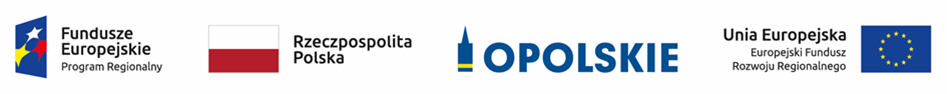 Wykonawca powinien również przy oznakowaniu wszystkich materiałów użyć również logotypy projektu: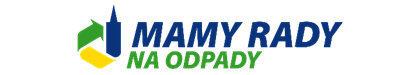 Zamawiający  w terminie 2 dni roboczych od zawarcia umowy przekaże drogą elektroniczną Wykonawcy zestawienia znaków w odpowiednich formatach.Załącznik do Opisu Przedmiotu ZamówieniaMiejsca przedstawiania ekospektaklu w ramach projektu pn. "MAMY RADY NA ODPADY" – kampania edukacyjna na terenie województwa opolskiegoLp.PowiatGminabrzeskiBrzegbrzeskiGrodkówbrzeskiLewin BrzeskibrzeskiLubszabrzeskiOlszankabrzeskiSkarbimierzgłubczyckiBaborówgłubczyckiGłubczycegłubczyckiKietrzgłubczyckiBranicekędzierzyńsko-kozielskiKędzierzyn-Koźlekędzierzyńsko-kozielskiBierawakędzierzyńsko-kozielskiCisekkędzierzyńsko-kozielskiPawłowiczkikędzierzyńsko-kozielskiPolska Cerekiewkędzierzyńsko-kozielskiReńska WieśkluczborskiByczynakluczborskiKluczborkkluczborskiWołczynkluczborskiLasowice WielkiekrapkowickiGogolinkrapkowickiKrapkowicekrapkowickiZdzieszowicekrapkowickiStrzeleczkikrapkowickiWalcenamysłowskiNamysłównamysłowskiDomaszowicenamysłowskiPokójnamysłowskiŚwierczównamysłowskiWilkównyskiGłuchołazynyskiKorfantównyskiNysanyskiOtmuchównyskiPaczkównyskiKamienniknyskiŁambinowicenyskiPakosławicenyskiSkoroszyceoleskiDobrodzieńoleskiGorzów ŚląskioleskiOlesnooleskiPraszkaoleskiRadłówoleskiRudnikioleskiZębowiceopolskiNiemodlinopolskiOzimekopolskiPrószkówopolskiTułowiceopolskiChrząstowiceopolskiDąbrowaopolskiDobrzeń WielkiopolskiKomprachciceopolskiŁubnianyopolskiMurówopolskiPopielówopolskiTarnów OpolskiopolskiTurawaprudnickiBiałaprudnickiGłogówekprudnickiPrudnikprudnickiLubrzastrzeleckiKolonowskiestrzeleckiLeśnicastrzeleckiStrzelce OpolskiestrzeleckiUjazdstrzeleckiZawadzkiestrzeleckiIzbickostrzeleckiJemielnicaMiasto OpoleMiasto Opole